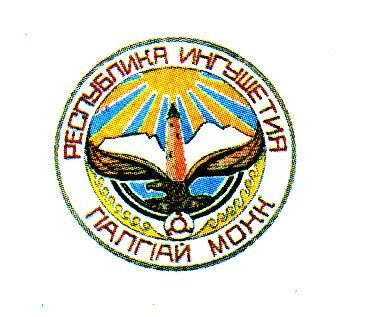 ГIАЛГIАЙ  РЕСПУБЛИКАЗАКОН«ГIалгIай Республика  доазон тIа къаьстта бокъонаш толхаярах административни бехктокхамах» долча ГIалгIай Республика  Закона 14 статье хувцам юкъебахьара хьакъехьаТIаийцадГIалгIай РеспубликаХалкъа Гуллама	                                          2016 шера 24 ноябреСтатья 1«ГIалгIай Республика доазон тIа къаьстта бокъонаш толхаярах административни бехктокхамах» долча 2010 шера 7 декабрерча №60-РЗ йолча ГIалгIай Республика  Закона (газет «Сердало», 2010, 11 декабре; газет «ГIалгIайче», 2011, 7 июне, 6 октябре; 2012, 24 марте; 2013, 12 марте, 7 декабре; 2014, 7 июне; 2015, 5 феврале, 6 июне, 8 декабре) 14 статье хувцам юкъехьо Iобелгалъяьча редакце дIа а язъеш:«Статья 14. ГIалгIай Республика Халкъа Гуллама депутата     законни дIадехараш кхоачаш ца дарГIалгIай Республика паччахьалкхен Iаьдала органий, моттигерча шедоалдара органий, предприятей, организацей, юкъарча объединеней даржерча наха, ГIалгIай Республика Халкъа Гуллама депутата законни дIадехараш кхоачаш ца дой, иштта ГIалгIай Республика паччахьалкхен органа, моттигерча шедоалдара органа, организаце, е юкъарлен объединене даржерча саго харц бола хоам бой е хоам (документаш, материалаш, хаттарашта жоп далар) хьадалара аргIа лора ца йой, оттадаьча хан-йовкъашка кхоачаш ца дой,  е цар къахьегама духьале йой – даржерча наха административни гIод тох итт бIаь тумангара ткъо бIаь туманга кхаччалца.».Статья 2Ер Закон низаца чIоагIденна болх бе долалу ер официально  кепатеха итт ди чакхдаьннача дийнахьа денз.ГIалгIай Республика	Мехкда                                                                                       Евкуров Ю.Б.         г. Магас2016 шера «_____»___________         №______